Publicado en Madrid el 05/01/2024 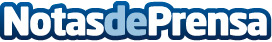 123tinta.es comienza las rebajas 2024 con la lista de los "imprescindibles"Ofrece descuentos de hasta un 10% en material de oficina, tinta y tóner hasta el 21 de enero. Todos los productos pueden adquirirse en 123tinta.es, con entrega garantizada en 24 horasDatos de contacto:Irati Miguel123tinta.es913022860Nota de prensa publicada en: https://www.notasdeprensa.es/123tinta-es-comienza-las-rebajas-2024-con-la_1 Categorias: Nacional E-Commerce Consumo Oficinas http://www.notasdeprensa.es